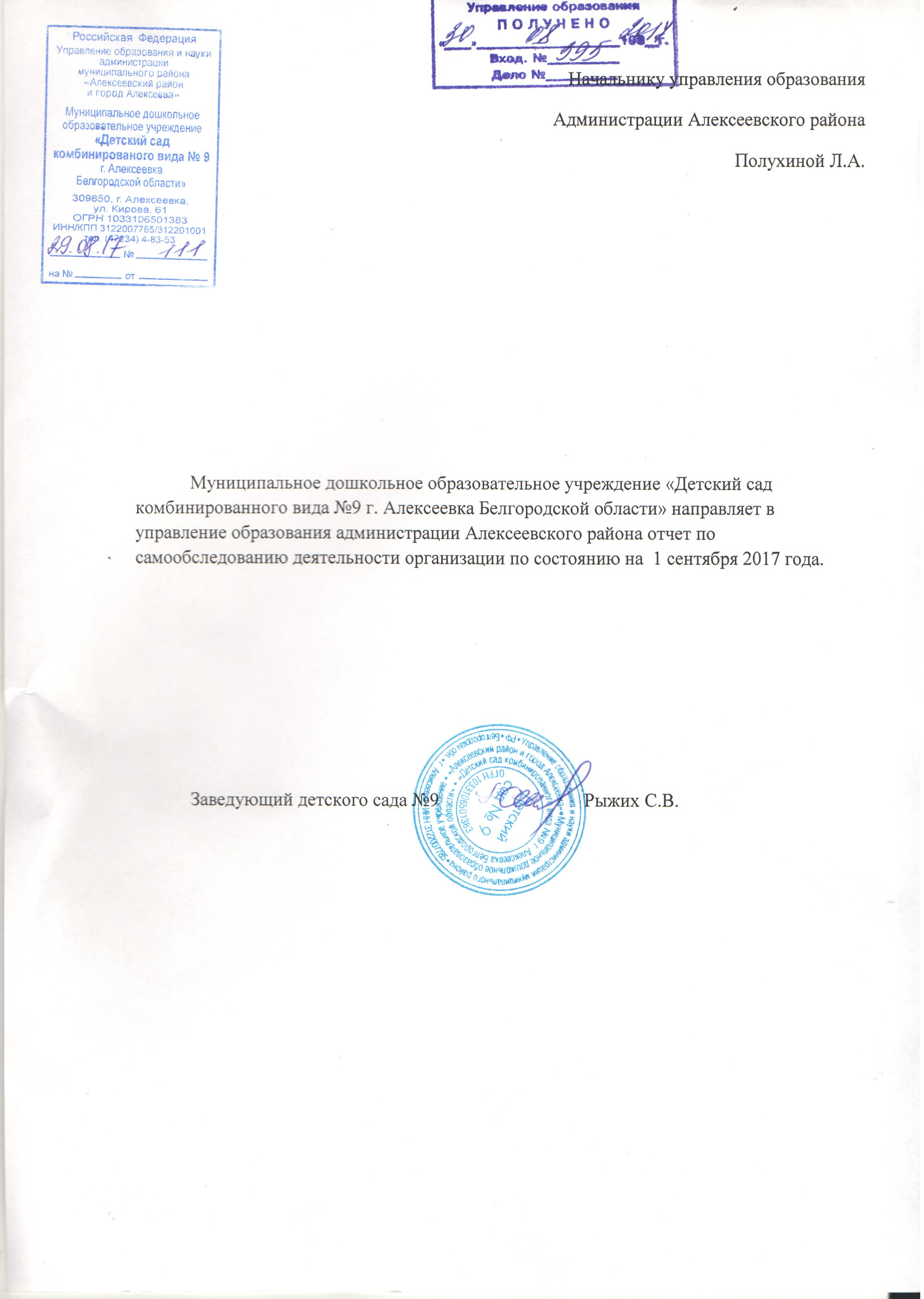 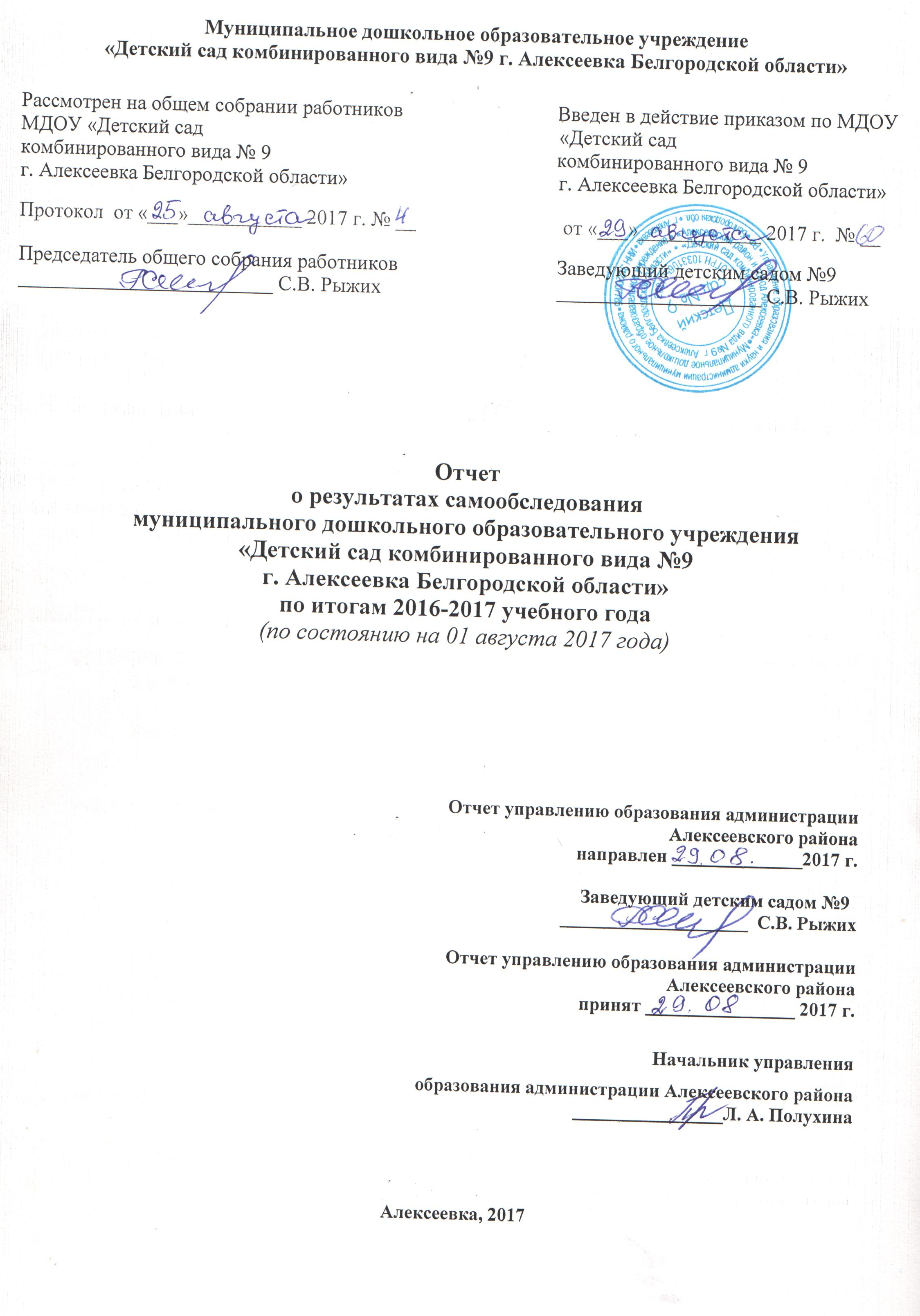 Раздел 1. Оценка организации образовательной деятельности1.1. Краткая историческая справка1.2. Организационно-правовое обеспечение образовательной деятельности (наименование, адрес, учредитель, лицензия, Устав, программа развития, образовательная программа)1.3. Анализ организации деятельности в соответствии с образовательной программой, учебным планом, календарным учебным графиком, расписанием учебных занятий1.4. Анализ организации режима работы учреждения в соответствии с Уставом, правилами внутреннего трудового распорядка и распорядка учащихся, учебным расписанием, локальными нормативными актами1.5. Соответствие образовательной деятельности социальному заказу1.6. Организация социального партнерства1.7. Оказание платных образовательных услуг1.8. Прием и отчисление учащихсяРаздел 2. Оценка системы управления учреждением2.1. Организационная структура управления учреждением2.2. Реализация принципа единоначалия2.3. Реализация принципа коллегиальности (общее собрание, управляющий совет, педагогический совет, и т.д.)2.4. Эффективность деятельности органов общественного управления (количество заседаний, рассмотрение вопросов; результат выполнения решений)2.5. Результаты независимой оценки качества образования учреждения на уровне федерации, региона, муниципалитета (рейтингование, конкурсы и т.д.)2.6. Результаты проверок, организуемых органами государственного контроляРаздел 3. Оценка организации учебного процесса3.1. Организация учебного процесса в соответствии с образовательной программой, учебным планом, календарным учебным графиком, расписанием.3.2. Соответствие расписания нормативным требованиям, СанПиНу3.3. Продолжительность учебного года, режим работы, каникулы, продолжительность занятий 3.4.  Организация работы с детьми с особыми потребностями (дети с ограниченными возможностями здоровья, дети-сироты, дети-мигранты и др.)3.5. Вовлечение родителей (законных представителей) обучающихся в образовательный процессРаздел 4. Оценка содержания и качества подготовки учащихся,  востребованности выпускников4.1. Направления образовательной деятельности4.2. Характеристика образовательных программ4.3. Результаты освоения учащимися образовательных программ4.4. Организация и результаты воспитательной работы учреждения4.5. Результативность участия учащихся учреждения в мероприятиях различного уровня 4.6. Продолжение обучения выпускниковРаздел 5. Оценка качества кадрового обеспеченияРаздел 6. Оценка качества учебно-методического обеспеченияРаздел 7. Оценка качества библиотечно-информационного обеспеченияРаздел 8. Оценка качества материально-технической базы8.1. Наличие материально-технической базы и оснащенности МОУ ООШ № 68.2. Наличие и характеристика объектов культурно-социальной, спортивной и образовательной сферы8.3. Организация медицинского обслуживания и питания обучающихся8.4. Организация функционирование систем жизнеобеспечения и безопасности Раздел 9. Оценка функционирования внутренней системы оценки качества образованияРаздел 10. Выводы, проблемы, задачи10.1. Общие выводы по результатам самообследования10.2. Общие проблемы, выявленные в результате самообследования10.3. Задачи на 2016-2017 учебный годРаздел 11. Анализ показателей деятельности учреждения, утвержденных приказом Министерства образования и науки РФ от 10 декабря 2013 г. №1324Раздел 1. Оценка организации образовательной деятельности1.1. Краткая историческая справкаВедомственный детский сад №9 был открыт на основании решения исполнительного комитета Алексеевского районного Совета депутатов трудящихся №510 от 29.12.1988 года, как детский сад-ясли №9 ПМК-10 управления «Белгородводмелиорация»  в целях реализации права граждан на дошкольное образование, гарантии его бесплатности и общедоступности. Постановлением главы местного самоуправления Алексеевского района и города Алексеевки Белгородской области от 12 апреля . № 450 «О перерегистрации наименований учреждений образования района и города» п.2.64., постановил Детский сад № . Алексеевки считать муниципальным дошкольным образовательным учреждением детский сад общеразвивающего вида № 9  г. Алексеевки Белгородской области. Постановлением администрации муниципального района «Алексеевский район и город Алексеевка» Белгородской области от 20.09.2012 года № 823 «Об изменении вида муниципального дошкольного образовательного учреждения детский сад общеразвивающего вида № . Алексеевки Белгородской области», п. 1 вид учреждения изменен на «Муниципальное дошкольное  образовательное учреждение «Детский сад  комбинированного вида № 9 г. Алексеевка Белгородской области».  1.2. Организационно-правовое обеспечение образовательной деятельности Полное наименование учреждения: муниципальное    дошкольное образовательное  учреждение «Детский сад комбинированного вида № 9 г. Алексеевка Белгородской области».    Юридический адрес: 309850,    Белгородская область, г. Алексеевка, улица Кирова, дом 61. Режим работы МДОУ детский сад № 9 – 12 часов. Проектная мощность составляет 100 мест, в настоящее время в нем 115 воспитанников. В МДОУ функционирует 4 группы: 2 – комбинированной направленности, 2 общеразвивающего вида. 	E—mail: alexdou9@mail.ru, информационная страница в сети Интернет http://dou9.alweb31.ru/Организационно – правовая форма: муниципальное  учреждение.Учредитель: управление образования администрации муниципального района «Алексеевский район и город Алексеевка» Белгородской области.Заведующий детским садом – Рыжих Светлана Викторовна.Лицензия на осуществление образовательной деятельности Серия  31Л01 № 0001259   № 6609 от 01 апреля 2015 г. бессрочно, выдана департаментом образования Белгородской области. Приложение к лицензии на осуществление образовательной деятельности от 3 марта 2017 года № 566. 	Свидетельство о постановке на учет МДОУ в налоговом органе по месту её нахождения на территории Российской Федерации ИНН 3122007785 КПП 312201001 от 06.05.2003 г.Свидетельство  о внесении записи в Единый государственный реестр юридических лиц зарегистрировано Межрайонной инспекцией Федеральной налоговой службы России №1 по Белгородской области. ОГРН 1033106501383 от 23 октября 2012 года.Устав МДОУ детский сад №9 утвержден учредителем приказом № 961 от 29.12.2015 года. На основании приказа Управления образования администрации муниципального района «Алексеевский район и город Алексеевка» Белгородской области от 09.02. 2017 года в Устав учреждения были внесены дополнения, зарегистрированные в Инспекции Федеральной налоговой службы по г. Белгороду 21 февраля 2017 года, вх. № 2503А.Локальные акты, определенные Уставом, соответствуют перечню и содержанию Устава. В связи с последними изменениями законодательства  РФ в сфере образования  локальные акты, как и Устав МДОУ № 9 переработаны.Договор о взаимоотношениях между МДОУ № 9 и учредителем заключен на 5 лет.Основные федеральные, региональные и муниципальные нормативно – правовые акты, регламентирующие работы МДОУ имеются в наличии и фиксируются в журнале входящей документации. Ежегодно  представляются отчеты о деятельности МДОУ № 9 учредителю, размещаются на сайте детского сада. Предписаний органов, осуществляющих государственный контроль в сфере образования, нет. Акты готовности МДОУ № 9 к новому учебному году подписаны муниципальной комиссией по приемке МДОУ в августе 2017 г.Вся деятельность учреждения построена в соответствии с Программой развития муниципального дошкольного образовательного учреждения «Детский сад комбинированного вида №9 г. Алексеевка Белгородской области» на 2014 – 2017 годы, целью которой является создание эффективной модели инновационного управления образовательной организацией, обеспечивающей переход от традиции к новому качеству педагогического процесса, обеспечивающей новое содержание и повышение качества дошкольного образования в условиях реализации ФГОС ДО.Образовательная деятельность учреждения строится в соответствии с Основной образовательной программой МДОУ «Детский сад комбинированного вида №9 г. Алексеевка Белгородской области» (ООП ДОУ) на 2016 – 2019 г.г., принятой на заседании педагогического совета от 26 августа 2016 года, протокол №1 и утвержденной заведующим детского сада, приказ от 26 августа 2016 года № 76. ООП детского сада разработана и структурирована в соответствии с ФГОС ДО с учетом примерной основной образовательной программы, одобренной решением федерального учебно-методического объединения по общему образованию (протокол от 20 мая 2015 года №2/15) и парциальных программ: программы для дошкольных образовательных организаций «Белгородоведение» (Т.М. Стручаева, Н,Д. Епанчинцева и др.), «Программы воспитания и обучения детей с ФФН» (Т.Б. Филичева, Г.Б. Чиркина), программы математики для дошкольной подготовки детей «Ступеньки» («Игралочка», Л.Г. Петерсон), программы музыкального воспитания детей И. Каплуновой «Ладушки», программы православной культуры для малышей «Добрый мир» Л.Л. Шевченко. Цель ООП ДОУ – создание каждому ребенку в детском саду возможностей для развития способностей, условий для широкого взаимодействия с миром, активного практикования в разных видах деятельности, творческой самореализации; развитие самостоятельности, познавательной и коммуникативной активности, социальной уверенности и ценностных ориентаций, определяющих поведение, деятельность и отношение ребенка к миру.1.3. Анализ организации деятельности в соответствии с образовательной программой, учебным планом, календарным учебным графиком, расписанием учебных занятийОрганизация учебно – воспитательного процесса в детском саду строится  на требованиях программы развития ДОУ и ООП ДОУ; осуществляется на основании режима дня, расписания НОД и не превышает норм предельно допустимых нагрузок. 	Содержание образования ориентировано не только на приобретение знаний, но и на развитие личности ребенка с использованием разных форм  взаимодействия. В образовательных ситуациях и НОД предполагается творческая импровизация педагогов, позволяющая превратить занятия с детьми в занимательную развивающую игру. 	Организация образовательного процесса в ДОУ регламентируется учебным планом, планом работы  и расписанием непосредственно образовательной деятельности. Учебный план обеспечивает выполнение федерального государственного образовательного стандарта дошкольного образования, дополнительных образовательных  услуг, а также определяет объём учебной нагрузки для каждой возрастной группы. Учебный план составлен в соответствии с нормативно-правовыми документами:ФЗ «Об образовании», ст.15. Санитарно-эпидемиологические требования к устройству, содержанию и организации режима работы в дошкольных организациях. Санитарно-эпидемиологические правила и нормативы (СанПиН 2.4.1.3049-13).Календарно-тематическое планирование, расписание НОД, рабочие программы и циклограммы работы педагогов и специалистов ДОУ были рассмотрены и приняты на заседании педагогического совета ДОУ от 26 августа 2016 года, протокол №1 и утверждены заведующим детским садом, приказ от 29 августа 2016 года №76.	Непосредственная образовательная деятельность с детьми проводится как в первую, так и во вторую половину дня. Объем максимально допустимых нагрузок соответствует требованиям Сан Пина: 	- для детей 4-го года жизни не превышает 20 мин. в первую половину дня; физкультурно-оздоровительный, эстетический цикл составляет 60 мин. – 66%;	- для детей 5-го года жизни не превышает 30 мин. в первую половину дня; физкультурно-оздоровительный, эстетический цикл составляет 90 мин. – 54,5%;	- для детей 6-го года жизни не превышает 40 мин. в первую половину дня; физкультурно-оздоровительный, эстетический цикл составляет 130 мин. – 54,2%;	- для детей 7-го года жизни не превышает 45 мин. в первую половину дня; физкультурно-оздоровительный, эстетический цикл составляет 150 мин. – 50%; в соответствии с этим построено расписание непосредственной образовательной деятельности. Во второй половине дня, после дневного сана НОД осуществлялась 3 раза в неделю по 25 мин.	В летний оздоровительный период во  всех возрастных группах проводится  непосредственно образовательная деятельность физкультурно-оздоровительного и художественно- эстетического циклов.	Непосредственное планирование воспитательно - образовательного процесса осуществляется на основе гибкого режима дня, предполагающего приспособление к индивидуальным особенностям ребенка, состоянию его здоровья, уровню работоспособности и выносливости, полное удовлетворение его психофизических потребностей.1.4. Анализ организации режима работы учреждения в соответствии с Уставом, правилами внутреннего трудового распорядка и распорядка воспитанников, учебным планом, локальными нормативными актамиОрганизация образовательного процесса в МДОУ детский сад № 9 в 2016-2017 учебном году осуществлялась в соответствии с основной образовательной программой и расписанием НОД. Режим работы и отдыха для педагогических работников устанавливался в соответствии с правилами внутреннего трудового распорядка.Продолжительность учебного года – 38 недель (с 01.09.2016 по 31.05 2017 г.).Продолжительность НОД с детьми: 15 минут с детьми 4-го г.ж., 20 мин  с детьми 5-го г.ж., 25 мин. с детьми 6-го г.ж., 25 – 30 мин. с детьми 7-го г.ж..Продолжительность перемен между НОД: 10 минут. Начало НОД с детьми – 9.00 (в первую половину дня), 15.30 – во вторую половину дня (после дневного сна).1.5. Соответствие образовательной деятельности социальному заказуПод социальным заказом на образование понимается вся совокупность образовательных (и сопутствующих) запросов и требований, которые предъявляются или могут быть предъявлены образовательному учреждению любыми социальными субъектами. В первую очередь, такими субъектами являются родители (законные представители) воспитанников, чьи требования к дошкольному учреждению в последнее время постоянно растут. МДОУ детский сад №9 в 2016-2017 учебном году стремился тесно взаимодействовать с родителями (законными представителями) воспитанников в данном направлении.С этой целью в июле 2016 года проводилось анкетирование родителей (законных представителей) воспитанников с целью изучения их образовательных запросов. Целями данной работы являлись:  - получение объективной информации о состоянии образовательных потребностей и запросов родителей (законных представителей), тенденциях его изменений и их причинах;      - обоснованное формирование вариативной части образовательной программы, формируемой участниками образовательных отношений;- повышение уровня информированности потребителей образовательных услуг при принятии решений, связанных с образованием дошкольников в ДОУ. Основой и результатом действия механизма изучения образовательных потребностей и запросов родителей (законных представителей) является:  - определение спектра услуг и возможностей в рамках образовательной системы ДОУ;  - выявление личностных запросов родителей (законных представителей) в каждой возрастной группе;  учет сформированных потребностей и запросов к содержанию и качеству образования при реализации федерального государственного образовательного стандарта;  - приведение в соответствие образовательной системы ДОУ личностным запросам посредством внесения изменений и дополнений в ООП ДОУ, рабочие программы педагогов и специалистов ДОУ.Образовательные потребности и запросы родителей (законных представителей) удовлетворяются через выбор основных направлений развития дошкольников и соответствующих им парциальных программ.  С целью реализации прав участников образовательных отношений в части разработки вариативной части образовательной программы организации родителям (законным представителям) для  выбора  было предложено 7 парциальных программ  различной направленности. Участники анкетирования выбирали  несколько  вариантов ответов. По результатам  анкетирования родителей (законных представителей)  для реализации вариативной части основной образовательной программы ДОУ были  определены следующие  парциальные  программы:- «Ладушки»/ Каплунова И., Новооскольцева И..- «Белгородоведение»/ Стручаева  Т.М. и др.- Программа дошкольной подготовки по математике детей 3-6 лет «Ступеньки» Л.Г. Петерсон.1.6. Организация социального партнерстваСистема взаимодействия с организациями-партнерами  для обеспечения образовательной деятельности МДОУ детский сад №9, с целью оказании помощи в воспитании и развитии подрастающего поколения, на протяжении 2016-2017 учебного года строилась с учетом  договоров и годовых планов  о взаимосотрудничестве. 1.7. Оказание платных образовательных услугМДОУ «Детский сад комбинированного вида №9 г. Алексеевка Белгородской области» платных образовательных услуг не оказывает.1.8. Прием и отчисление воспитанниковПрием на обучение по основной образовательной программе дошкольного образования в муниципальное дошкольное образовательное учреждение  «Детский сад комбинированного вида № 9 г. Алексеевка Белгородской области» осуществляется по личному заявлению родителя (законного представителя) ребенка при предъявлении оригинала документа, удостоверяющего личность родителя (законного представителя), либо оригинала документа, удостоверяющего личность иностранного гражданина и лица без гражданства в Российской Федерации в соответствии со статьей 1.0 Федерального закона от 25 июля 2002 г. N 115-ФЗ «О правовом положении иностранных граждан в Российской Федерации» (Собрание законодательства Российской Федерации, 2002, N 30, ст. 3032). Прием детей, впервые поступающих в образовательную организацию, осуществляется на основании медицинского заключения.Дети с ограниченными возможностями здоровья принимаются на обучение по адаптированной образовательной программе дошкольного образования только с согласия родителей, (законных представителей) и на основании рекомендаций психолого-медико-педагогической комиссии.Отчисление воспитанников осуществляется по личному заявлению родителей (законных представителей).1.9. Анализ контингента воспитанниковВ 2016-2017 учебном году на начало года в МДОУ детский сад №9 находилось 111 воспитанников (при проектной мощности – 100 чел.), в течении года прибыло еще 4 ребенка. Общее количество воспитанников на окончание 2016-2017 учебного года – 115 человек.Раздел II . Оценка системы управления учреждением2.1. Организационная структура управления учреждениемУправление учреждением осуществляется в соответствии с действующим законодательством и Уставом ДОУ и строится на принципах единоначалия и самоуправления, обеспечивающих государственно-общественный характер учреждения. Формами самоуправления являются: общее собрание работников, педагогический совет, попечительский совет. В целях учета мнения родителей (законных представителей) воспитанников по вопросам управления и при принятии локальных нормативных актов, затрагивающих их права и законные интересы, развития и совершенствования образовательного действует родительское собрание группы воспитанников. В целом администрация детского сада придерживается во взаимоотношениях с родительской общественностью принципов сотрудничества и открытости, совместного решения общих и частных проблем в воспитании и развитии. В ДОУ создана четко продуманная и гибкая структура управления в соответствии с целями и задачами работы учреждения. Все функции управления (прогнозирование, программирование, планирование, организация, регулирование, контроль, анализ, коррекция) направлены на достижение оптимального положительного результата. Система контроля строится на принципах целенаправленности, своевременного информирования сотрудников. Административный контроль классифицируется по целям: тематический, фронтальный, оперативный. 2.2. Реализация принципа единоначалияУправление МДОУ детский сад № 9 в 2016-2017 учебном году осуществлялось в соответствии с действующим законодательством и Уставом детского сада и строилось на принципах единоначалия и коллегиальности. Непосредственное руководство детским садом осуществляет заведующий, прошедший соответствующую аттестацию, назначаемый и освобождаемый от должности учредителем. Срок полномочий заведующего определяется в соответствии со сроком действия его трудового договора (эффективного контракта). К компетенции заведующего Учреждения относятся вопросы осуществления текущего руководства деятельностью Учреждения, за исключением вопросов, отнесенных федеральными законами или настоящим уставом Учреждения к компетенции Учредителя Учреждения или иных органов Учреждения.	Заведующий Учреждением:   - осуществляет управление Учреждением в соответствии с законодательством РФ, Белгородской области, нормативными правовыми актами органов местного самоуправления Алексеевского района, Уставом Учреждения, трудовым договором с ним, локальными актами Учреждения;   - действует без доверенности от имени Учреждения, представляет его во всех учреждениях и организациях;   - издаёт приказы, распоряжения по Учреждению, обязательные для исполнения работниками Учреждения;   -  составляет штатное расписание в Учреждении, заключает от имени Учреждения договора, в том числе договор между Учреждением и родителями (законными представителями) каждого ребёнка;   -  может налагать вето на решения педагогического совета,  общего собрания работников, попечительского совета, противоречащие действующему законодательству;   - создает условия для реализации образовательных программ в соответствии с возрастом детей, состоянием здоровья, индивидуальными особенностями в порядке, установленном настоящим Уставом;   -  определяет структуру управленческой деятельности Учреждения, осуществляет распределение должностных обязанностей;   - устанавливает заработную плату в соответствии с действующей системой оплаты труда;   -  утверждает локальные акты Учреждения;   - осуществляет контроль над воспитательно-образовательной, финансово-хозяйственной и другими видами деятельности;   - предоставляет Учредителю и общественности ежегодный отчет о поступлении и расходовании финансовых и материальных средств, а также отчет о результатах самообследования;   - утверждает  план финансово-хозяйственной деятельности Учреждения, его годовую бухгалтерскую отчетность.   - осуществляет взаимосвязь с семьями детей, общественными организациями по вопросам дошкольного воспитания и образования;   -  в соответствии с законодательством о труде принимает на работу, в том числе по трудовому договору, и увольняет работников, осуществляет расстановку педагогических работников и обслуживающего персонала, поощряет работников Учреждения, налагает взыскания.Заведующий  Учреждением несет ответственность за неисполнение или ненадлежащее исполнение обязанностей;  совершенные в процессе осуществления своей деятельности правонарушения; жизнь, здоровье и благополучие вверенных ему воспитанников, за работу Учреждения в целом.2.3. Реализация принципа коллегиальности    Коллегиальными органами управления Учреждением являются: общее собрание работников  и  педагогический совет, а также в Учреждении   функционирует попечительский совет, родительское собрание групп.   Высшим органом управления является общее собрание работников Учреждения (далее – общее собрание работников).    К компетенции общего собрания работников относятся:   - определение направления экономической деятельности Учреждения;   - внесение предложения Учредителю по улучшению финансово-хозяйственной деятельности;   - обсуждение Устава, обсуждение изменений и дополнений в Устав Учреждения;   - заслушивание отчетов администрации и коллегиальных органов Учреждения по вопросам их деятельности;   - заслушивание отчета руководителя Учреждения по итогам учебного и финансового года (отчет о результатах самообследования и финансово-хозяйственной деятельности);   -  принятие положений и иных локальных актов, отнесенных к компетенции общего собрания работников Учреждения.   В состав общего собрания работников входят представители работников Учреждения. Общее собрание работников собирается не реже 1  раза в год. Решения принимаются большинством голосов, результаты оформляются в протоколах.   В течение 2016-2017 учебного года прошло 7 заседаний общего собрания работников. Главными вопросами, рассматриваемыми на заседаниях, являлись:- рассмотрение размеров стимулирующих выплат педагогическим, административно-управляющим и учебно-вспомогательным работникам и обслуживающему персоналу ДОУ;- ознакомление с изменениями критериев стимулирующих выплат;- рассмотрение положения о комиссии урегулирования споров между участниками образовательных отношений в ДОУ;- рассмотрение и согласование вопросов об организации питания в ДОУ;- рассмотрение вопросов ежегодного отчета по поступлению и расходованию материальных и финансовых средств;- рассмотрение отчета о результатах самообследования МДОУ «Детский сад комбинированного вида №9 г. Алексеевка Белгородской области».Педагогический совет состоит из педагогических работников Учреждения. В работе педагогического совета могут принимать участие другие  приглашенные работники  Учреждения.  Педагогический совет действует в рамках Устава ДОУ. Компетенция  педагогического совета Учреждения:а) определение направлений образовательной деятельности Учреждения;б) обсуждение и принятие образовательной  программы, других локальных актов;в) обсуждение вопросов содержания, форм, методов образовательного процесса, планирования педагогической деятельности Учреждения;г) решение вопросов о повышения квалификации педагогических работников; д) выявление передового педагогического опыта и его внедрение в образовательный процесс; е) рассмотрение  вопроса о возможности и порядке предоставления платных образовательных услуг;ж) заслушивание информации, отчетов заведующего, педагогических работников Учреждения о создании условий для реализации образовательных программ.В течение 2016-2017 учебного года прошло шесть заседаний педагогического совета.Попечительный совет  является одной из форм управления Учреждением по защите прав и интересов детей, для содействия внебюджетному финансированию. Попечительский совет (далее - Совет) является добровольным объединением благотворителей, действует на основании Устава под руководством председателя Правления.Предметом  деятельности Совета является  оказание всесторонней помощи, в том числе благотворительной, воспитанникам, педагогическому, вспомогательному и обслуживающему персоналу, в том числе:участие в научном, производственном, правовом, финансовом, материально-техническом и ином обеспечении проектов и программ развития образования;защита прав и интересов работников;формирование у воспитанников здорового образа жизни.	В течение 2016-2017 учебного года прошло два заседания попечительского совета ДОУ. 	Главными вопросами, рассмотренными на заседаниях, были: выборы состава Совета, отчет о целевом использовании денежных средств; оказание помощи  в пополнении материально-технической базы ДОУ, привлечение добровольных пожертвований на проведение ремонтных работ и благоустройства детского сада, утверждение графика ремонтных работ. Попечительским Советом в апреле 2017 года было принято решение ходатайствовать перед администрацией г. Алексеевка об улучшении качества асфальтового покрытия ДОУ и территории, прилегающей к детскому саду.Родительское собрание группы  Учреждения - орган управления, обеспечивающий участие родителей (законных представителей) в управлении Учреждением. Основными задачами родительского собрания  группы являются: - совместная работа родительской общественности и Учреждения по реализации государственной, районной, городской политики в области дошкольного образования;  - рассмотрение и обсуждение основных направлений развития Учреждения;  - координация действий общественности и педагогического коллектива Учреждения по вопросам образования  воспитанников. В течение 2016-2017 учебного года родительские собрания групп действовали, согласно утвержденным планам взаимодействия с родителями (законными представителями), на них рассматривались как общие вопросы:- особенностей физического и психического развития детей (в каждой возрастной группе, соответственно возрасту);- особенности математического развития дошкольников и первые результаты экспериментальной работы по внедрению парциальной программы математического развития дошкольников «Игралочка» Л. Петерсон;- ознакомления с правилами безопасного поведения на дороге и мерах профилактики ДТП,а так же частные насущные вопросы в каждой возрастной группе.2.4. Эффективность деятельности органов общественного управленияВ 2016-2017 учебном году заседания органов общественного управления проводились согласно плану. Вопросы, выносившиеся на повестку дня, обсуждались коллегиально, выносимые решения исполнялись.2.5. Результаты независимой оценки качества образования учреждения на уровне федерации, региона, муниципалитетаВ 2016-2017 учебном году МДОУ детский сад №9 участвовал в рейтинговании дошкольных образовательных организаций, проводимом в целях реализации системного анализа эффективности деятельности образовательных организаций, реализующих программы дошкольного образования, на основании приказа департамента образования области от 28.10.2016 г. № 3514 «О проведении рейтинга дошкольных образовательных организаций Белгородской области по итогам 2016 года». Рейтингование проводилось путем анализа электронной карты организации, размещенной на портале «ЭМОУ», включающей перечень из 33 показателей, характеризующих качество нормативных документов, реализуемых организацией, созданные психолого-педагогические и кадровые условия реализации образовательной программы дошкольного образования, а так же достигнутые результаты, свидетельствующие об эффективности деятельности. По итогам рейтингования МДОУ детский сад №9 стал победителем среди 4-7 групповых дошкольных образовательных организаций.2.6. Результаты проверок, организуемых органами государственного контроляВ результате  проверки, проведенной  в соответствии  с  распоряжением (приказом)  департамента  образования  Белгородской  области от 18.08.2016 года  № 2669  в  отношении  муниципального дошкольного образовательного  учреждения «Детский сад комбинированного вида № . Алексеевка Белгородской области», были выявлены нарушения законодательства Российской Федерации в области образования (акт проверки от 12.09.2016 г. № 363-з, предписание от 19.09.2016 г. № 9-09/01/6272).Раздел III . Оценка организации учебного процесса	3.1. Организация учебного процесса в соответствии с образовательной программой, учебным планом, календарным учебным графиком, расписанием.Анализ организации деятельности в соответствии с образовательной программой, учебным планом, календарно-тематическим планированием, расписанием занятий представлен в разделе 1.3.3.2. Соответствие расписания нормативным требованиям, СанПинуОрганизация образовательного процесса регламентировалась нормативными требованиями: учебным планом, режимом, расписанием НОД. При составлении расписания непосредственной образовательной деятельности с детьми (НОД) учитывались требования санитарно-эпидемиологических правил и нормативов (СанПиН 2.4.1.3049-13), (п.12.10, 12.11, 12.12, 12.13, 12.14).3.3. Продолжительность учебного года, режим работы, продолжительность занятий Анализ организации режима работы МДОУ детский сад №9, продолжительность учебного года, занятий представлены в разделе 1.4.3.4. Организация работы с детьми с особыми потребностями (дети с ограниченными возможностями здоровья, дети-сироты, дети-мигранты и др.) Согласно статье 3 Федерального закона от 29 декабря 2012 года № 273-ФЗ «Об образовании в Российской Федерации» одним из принципов государственной политики и правового регулирования отношений в сфере образования является обеспечение права каждого человека на образование, недопустимость дискриминации в сфере образования.Главной задачей ООП ДОУ является обеспечение равных возможностей для полноценного развития каждого ребенка в период дошкольного детства независимо от пола, нации, языка, психофизических и других особенностей, в том числе ограниченных возможностей здоровья.В 2016-2017 учебном году детский сад посещали: 16 воспитанников с ОВЗ, из них 2 ребенка-инвалида, 14 воспитанников имеют недостатки в речевом развитии (из них – 2 в психическом). Целью коррекционной работы являлось обеспечение коррекции недостатков в физическом и психическом развитии категории детей с ОВЗ и оказания им помощи в освоении Программы, осуществление личностно-ориентированного подхода к коррекции и профилактике недостатков речи и речевых процессов у детей с ФФН. Коррекционно-развивающая работа проводилась учителем-логопедом Нарожной Н.И. и педагогом-психологом Гапеевой О.А. при тесном сотрудничестве с педагогами и специалистами ДОУ в форме групповых и индивидуальных занятий, игр, упражнений, тренингов.В 2017 году на ПМПк было рассмотрено 25 человек. Логопедический пункт детского сада посещало 14 человек, из них выпущены в школу 13 воспитанников. Результаты работы имеют следующие показатели:   - с исправленной речью выпустилось – 8 дошкольников (62,5%);   -  co значительным улучшением – 5 ребёнка (25%) – остаточное ОНР, занятия с логопедом в массовой школе рекомендованы 5 воспитанникам;- в ДОУ остался 1 ребенок (нуждается в продолжении коррекционно-развивающей работы).Таким образом, коррекционно-развивающая работа была организована достаточно эффективно. Опыт проведенной в ДОО коррекционной работы осмыслен, в нем выявлены как положительные, так и отрицательные моменты, которые позволят в будущем проводить коррекционно-развивающую работу на более высоком уровне. Компетентно проводила  работу педагог-психолог Гапеева О.А.  посредством организации индивидуальных и подгрупповых занятий. На индивидуальном сопровждении педагога находилось два ребенка (Артем Щ., Александр К.), имеющие проблемы органического происхождения (ЗПР). Индивидуальные коррекционно-развивающие занятия проводились 2 раза в неделю с каждым ребенком, деятельность специалистов и сопровождающих ребенка педагогов строилась в соответствии с индивидуальными образовательными маршрутами.3.5. Вовлечение родителей (законных представителей) воспитанников в воспитательно-образовательный процессВоспитание и образование – процесс трудный, многогранный и требует, на наш взгляд,  взаимодействие всех его участников: родителей, воспитателей. Нашей целью в течение года была работа по проектировке системы взаимодействия семьи и образовательного учреждения, направленная на выполнение социального заказа родителей, обеспечение родителей информацией о содержании образовательных услуг и о результатах работы с детьми за год. Содержание взаимодействия с родителями в 2016-2017 учебном году включало в себя три направления:- педагогическое просвещение родителей (законных представителей) воспитанников: беседы, консультации, «круглые столы», родительские собрания и т.п.- вовлечение родителей (законных представителей) воспитанников в воспитательно-образовательный процесс (Дни открытых дверей); - участие семей воспитанников в управлении ДОУ (участие в работе попечительского совета и родительского собрания).В ноябре 2016 года был проведен мониторинг родителей «Выявление уровня удовлетворенности родителей качеством деятельности ДОУ». Количество родителей, участвовавших в мониторинге, составило 84% от общего числа. Анализ показал, что 99% родителей (законных представителей) полностью удовлетворены взаимодействием с ДОУ. Основные проблемы, выявленные в ходе анкетирования родителей, связаны, по их мнению, с недостаточным оснащением игровых площадок ДОУ новым современным игровым оборудованием, привлекательным для детей и позволяющим удовлетворить их интересы. В мае 2017 года в мониторинге уровня удовлетворенности родителей качеством деятельности ДОУ участвовало уже 93% родителей (законных представителей) воспитанников. 97% опрошенных родителей полностью удовлетворены уровнем взаимодействия с ДОУ. Основные пожелания родителей остаются прежними – улучшение оснащенности участков ДОУ новым современным игровым оборудованием, а так же благоустройство территории (улучшение качества асфальтового покрытия территории).Для решения текущих проблем в разных возрастных группах проводилось анкетирование по темам: «Удовлетворенность родителей качеством питания ДОУ», «Семейный досуг» (все возрастные группы), «Обучение дошкольников правилам дорожного движения» (все возрастные группы.), «Выявление уровня готовности ребенка к посещению ДОУ» (педагог-психолог Гапеева О.А.), «Выявление уровня родительского мнения оработе инструктора по физической культуре ДОУ» (Рубанова С.Г.), «Детский сад глазами ребенка» (Гапеева О.А., Гусакова Н.В.). Актуальные проблемы, волнующие педагогов и родителей, решались на родительских собраниях, в форме индивидуальных и групповых бесед, «круглых столов», с помощью стендовой информации.Раздел 4. Оценка содержания и качества подготовки воспитанников ДОУ4.1. Направления образовательной деятельности- Развитие личности дошкольников в различных видах общения и деятельности с учетом их возрастных, индивидуальных психологических и физиологических особенностей;- создание условий развития ребенка, открывающих возможности для его позитивной социализации, личностного развития, развития инициативы и творческих способностей на основе сотрудничества со взрослыми и сверстниками и в соответствующих возрасту видах деятельности;- создание доступной развивающей предметно-пространственной среды.4.2. Характеристика основной образовательной программы ДОУВ законе «Об образовании в Российской Федерации» от 29.12.2012г. №273-ФЗ (ст.2) под образовательной программой понимается «комплекс основных характеристик образования (объем, содержание, планируемые результаты), организационно-педагогических условий и в случаях, предусмотренных настоящим Федеральным законом, форм аттестации, который представлен в виде учебного плана, календарного учебного графика, рабочих программ учебных предметов, курсов, дисциплин (модулей), иных компонентов, а также оценочных и методических материалов»В соответствии с этим основная образовательная программа МДОУ «Детский сад комбинированного вида № 9 г. Алексеевка Белгородской области» является главным инструментом нормирования и планирования образовательного процесса в ДОУ и обеспечивает разностороннее развитие детей в возрасте от двух до семи лет с учетом их возрастных и индивидуальных особенностей по основным направлениям (образовательным областям – физическому, социально-коммуникативному, познавательному, речевому и художественно-эстетическому развитию).4.3. Результаты освоения воспитанниками основной образовательной программы ДОУСистема мониторинга освоения дошкольниками 5 образовательных областей, соответствующих ФГОС ДО: «Социально-коммуникативное развитие», «Познавательное развитие», «Речевое развитие», «Художественно-эстетическое развитие», «Физическое развитие», позволила комплексно оценить качество образовательной деятельности в каждой возрастной группе детского сада. Данная оценка связана с уровнем овладения каждым ребенком необходимыми навыками и умениями по всем названным областям. Сводные результаты мониторинга образовательного процесса 2016-2017 учебный год (средние показатели)В подотчетный период преемственность основных образовательных программ дошкольного и начального общего образования обеспечивалась при выпуске в школу детей седьмого года жизни группы компенсирующей направленности.   97% выпускников по всем параметрам диагностики полностью готовы к освоению программы начального общего образования, группу риска составляет 4% (1 ребенок –Артем Щ.). Так как целевые ориентиры не подлежат непосредственной оценке, в том числе в виде педагогической диагностики (мониторинга), и не являются основанием для их формального сравнения с реальными достижениями детей освоение образовательной программы дошкольного образования  не сопровождалось  оценкой итогового развития детей.Но при этом максимально приближенное достижение планируемых Целевых ориентиров  образовательной программы дошкольного образования  стали достаточным основанием для обеспечения преемственности дошкольного и начального общего образования. У выпускников сформированы предпосылок к учебной деятельности на этапе завершения ими дошкольного образования. Проведённая в марте 2017 г. промежуточная диагностика психологической готовности к началу школьного обучения по программе психолого-педагогической диагностики готовности детей к обучению в школе А.Л. Венгера, исследование мотивации учения М.Р. Гинзбурга, а также диагностики интеллекта с помощью теста Гудинаф-Харриса, методики определения уровня мышления по Й. Ерасеку выявили:Уровень готовности к началу школьного обучения:	 готовность –  33 чел. (97 %); условная готовность – 1 чел.  (3%).Прогноз адаптации: благоприятный –  33 чел. (96%), группа риска –  1 чел. (4%)Коррекционно - развивающая работа, учитывая усилия педагогов, родителей  и физиологическое развитие детей,  позволила обеспечить достаточную сформированность предпосылок к учебной деятельности.  		В целом по ДОУ  в сравнении с предыдущими годами выявлено:Таким образом, мы видим улучшение показателей готовности к школьному обучению, по сравнению с прошлым годом, показатели по  критерию условной готовности по сравнению с предыдущим годом объясняется тем, что в исследуемой группе находится ребенок, имеющий проблемы в развитии органического происхождения (ЗПР).4.4. Организация и результаты воспитательной работы учрежденияВ 2016-2017 учебном году работа педагогического коллектива МДОУ детский сад №9 в рамках воспитательной деятельности была направлена на  объединение обучения и воспитания в целостный образовательный процесс на основе духовно-нравственных и социокультурных ценностей и принятых в обществе правил и норм поведения в интересах человека, семьи, общества.Задачи работы: - обеспечение органичного вхождения ребенка в современный мир, разнообразное взаимодействие дошкольников с различными сферами культуры: с изобразительным искусством, музыкой, детской литературой и родным языком, экологией, математикой, игрой; - приобщение ребенка к культуре своей страны и воспитание уважения к другим народам и культурам; - воспитание любви к малой родине, семье и всем её членам; - приобщение ребенка к красоте, добру, развитие чувства своей сопричастности к миру, желания совершать добрые поступки;- формирование социокультурной среды, соответствующей возрастным, индивидуальным, психологическим и физиологическим особенностям детей; - обеспечение психолого-педагогической поддержки семьи и повышения компетентности родителей (законных представителей) в вопросах развития и воспитания детей. Работа по основным направлениям воспитательной деятельности велась целенаправленно. В рамках каждого из направлений проводились мероприятия, согласно календарно-тематическому планированию в ДОУ, а также мероприятия во исполнение приказов и информационных писем управления образования администрации муниципального района «Алексеевский район и город Алексеевка» Белгородской области. 	Надолго останутся в памяти воспитанников и гостей детского сада такие мероприятия, как «День знаний», «День народного единства»; праздничные мероприятия ко Дню защитника Отечества; праздник, посвященный Великой Пасхе «Пасхальная радость»; праздничный концерт, посвященный Дню Победы «Этих дней не смолкнет слава»; «День семьи, любви и верности» и многие другие.	В течение 2016-2017 учебного года в ДОУ регулярно проводилась работа по профилактике дорожно-транспортного травматизма. Детский сад стал активным участником муниципального проекта «Сетевое межведомственное взаимодействие по охране жизни и здоровья детей дошкольного возраста» с органами ОГИБДД ОМВД. Благодаря проведенной работе в данном направлении МДОУ «Детский сад комбинированного вида №9 г. Алексеевка Белгородской области» стал лауреатом регионального конкурса «Зеленый огонек – 2016» среди дошкольных образовательных учреждений городских округов и муниципальных районов, посвященного 85-летию образования службы пропаганды ГАИ – ГИБДД МВД РФ.	В сентябре 2016 года, по желанию родителей (законных представителей) воспитанников, в ДОУ началась реализация программы духовно-нравственного воспитания старших дошкольников «Добрый мир», обеспечивающей достижения духовно-нравственного развития детей, их готовности к освоению в начальной школе предметной области Стандарта начального образования «Духовно-нравственная культура народов России». Целенаправленная работа в данном направлении ведется как во время НОД, так и на протяжении режимных моментов (чтение художественной литературы, беседы, игры, наблюдения и т.п.).	Успешно продолжается работа по изучению дошкольниками культуры родного края, знакомство с его достопримечательностями, традициями, обычаями (курс «Белгородоведение»). 4.5. Результативность участия воспитанников учреждения в мероприятиях различного уровня В течение 2016-2017 учебного года воспитанники и педагогический коллектив активно участвовали в муниципальных, региональных, федеральных конкурсах и соревнованиях. Было занято 11 муниципальных призовых мест, 3 – областных, 1 - заочное федеральное.4.6. Продолжение обучения выпускниковВыпускники МДОУ «Детский сад комбинированного вида №9 г. Алексеевка Белгородской области» продолжат обучение в образовательных организациях города и района.Раздел 5. Оценка качества кадрового обеспеченияСогласно п. 3.4. ФГОС ДО, в МДОУ детский сад №9 выполнись требования к кадровым условиям, для  качественной реализации Основной образовательной программы.  ДОУ было обеспечено руководящими, педагогическими, учебно-вспомогательными, административно-хозяйственными работниками, в том числе осуществляющими хозяйственную деятельность, охрану жизни и здоровья детей, обеспечивающими реализацию образовательной программы. Для  качественной реализации образовательной программы обеспечивалось  ее непрерывное сопровождение педагогическими и учебно-вспомогательными работниками в течение всего времени ее реализации. (ФГОС ДО, п. 3.4.1)Должностной состав и количество работников определялись ее целями и задачами, а также особенностями развития детей. Кадровый состав ДОУ, по-прежнему остается неизменным. С детьми в течение работали  8 педагогов, 4 помощника воспитателя, 4 узких специалиста (из них 2 внутренних совместителя) и ещё 11 человек руководящего, административно-хозяйственного и учебно-вспомогательного персонала.Возрастной состав и опыт педагогической деятельности педагогов МДОУ обеспечивали сочетание уверенной реализации основополагающих методик и инициативы в инновационной деятельности.Возрастной состав педагогов ДОУОпыт педагогической деятельности педагогов ДОУКвалификация педагогических работниковКвалификация педагогических и учебно-вспомогательных работников соответствовала квалификационным характеристикам, установленным в Едином квалификационном справочнике должностей руководителей, специалистов и служащих (раздел «Квалификационные характеристики должностей работников образования», утверждённом приказом Министерства здравоохранения и социального развития Российской Федерации от 26 августа 2010 г. № 761н (зарегистрирован Министерством юстиции Российской Федерации 6 октября 2010 г., регистрационный № 18638), с изменениями внесёнными приказом Министерства здравоохранения и социального развития Российской Федерации от 31 мая 2011 г. № 448н (зарегистрирован Министерством юстиции Российской Федерации 1 июля 2011 г., регистрационный № 21240).Педагогические работники, обладают  основными компетенциями, необходимыми для создания условия развития детей, обозначенными в п. 3.2.5  ФГОС ДО.На курсах повышения квалификации плановую переподготовку прошли 2 человека: музыкальный руководитель и инструктор по физической культуре ДОУ. 6. Оценка качества учебно-методического обеспеченияСтруктура методической службы ДОУ представляет собой взаимосвязанную систему, направленную на обеспечение профессионального роста педагогов и специалистов, развитие их творческого потенциала и, в конечном итоге, на повышение качества и эффективности учебно-воспитательного процесса. Высшим органом коллективного руководства методической работой является педагогический совет, действующий на основании Устава ДОУ. В состав педагогического совета входят все педагоги образовательного учреждения. Целью методической работы в МДОУ№ 9 является создание оптимальных условий для непрерывного повышения уровня общей и педагогической культуры участников образовательного процесса.   Планирование методической работы в МДОУ осуществляется на аналитической основе:- анализа внешней среды МДОУ №9 (учета требований социального заказа, нормативно-правовых документов федерального, районного, городского уровней);- анализа состояния МДОУ (уровня здоровья, развития детей, степени овладения ими образовательной программы; уровня профессиональной компетентности коллектива, особенностей и потребностей родителей, школы; четкого выделения факторов, влияющих на них).Направления методической работы МДОУ № 9:1. Организация развивающей предметной среды в МДОУ, соответствующей содержанию программы, интересам и потребностям детей разного возраста:- разработка методических рекомендаций по организации предметно-развивающей среды МДОУ;- обеспечение подбора игрушек, игр, пособий для работы с детьми по программе с учетом современных требований;- активизация педагогов в разработке атрибутов и методических пособий.2. Соотнесение содержания воспитательно-образовательного процесса с требованиями ФГОС ДО и ООП ДОУ к содержанию и методам воспитания и обучения детей дошкольного возраста:- анализ выполнения требований ФГОС ДО к содержанию и методам воспитания и обучения в ДОУ;- анализ исполнений решений педсоветов, совещаний.3. Обновление содержания методического обеспечения (технологий, методик) в соответствии с современными требованиями.4. Разработка циклограмм работы педагогов и специалистов ДОУ, режима дня, расписания НОД.5. Отслеживание баланса двигательной и интеллектуальной, организованной и самостоятельной деятельности воспитанниковПо формам методическая работа делится на групповую и индивидуальную.К групповым формам относятся: участие педагогов в методических объединениях города, района, МДОУ; организация теоретических и научно – практических конференций; педсоветы. К индивидуальным: индивидуальные консультации, беседы, наставничество, взаимопосещения, самообразование.Детский сад  обеспечен методической литературой, фонд учебно-методического обеспечения систематически обновляется и пополняется новинками по проблемам дошкольного  образования.В течение года целенаправленно и планомерно велась работа по росту профессионального мастерства педагогов, обобщению и распространению актуального педагогического опыта. На муниципальном уровне опыт работы по теме «Формирование валеологических представлений у детей дошкольного возраста посредством использования технологии «лэпбук»» был обобщен Исаковой Е.В.. В 2016-2017 учебном году необходимо активизировать работу педагогов по обобщению актуального педагогического опыта на муниципальном уровне. Свои публикации по материалов из опыта работы в сборнике Епархиальных Рождественских образовательных чтений «1917 – 2017: Уроки столетий для Валуйской и Алексеевской епархии» представили Гусакова Н.В. («Роль духовно-нравственного воспитания дошкольников в формировании ценностного отношения к  окружающей действительности»), и Ерыгина Е.И. («Духовно-нравственноес воспитание старших дошкольников на культурных традициях своего народа»).7. Оценка качества библиотечно - информационного обеспеченияДошкольное учреждение достаточно обеспечено современной информационной базой. Имеется свой сайт, действующий в соответствии с Постановлением Правительства РФ от 10.04.2013 г. №582 «Об утверждении Правил размещения на официальном сайте образовательной организации в информационно-телекоммуникативной сети «Интернет» с целью эффективной организации деятельности детского сада, открытости и доступности, взаимообмена опытом работы, быстрого реагирования на любые изменения. Основные задачи: оказание государственных услуг в электронном виде; формирование целостного позитивного имиджа ДОУ; совершенствование информированности граждан о качестве образовательных услуг в ДОУ, воспитательной работе, в том числе профилактической; создание условий для взаимодействия участников образовательного процесса, социальных партнеров ДОУ. Обеспечен свободный безлимитный выход в интернет, пользование электронной почтой. Так же информация о деятельности детского сада публикуется на информационных стендах в детском саду, средствах массовой информации - для информации о жизни учреждения имеет место активное  сотрудничество с районной газетой «Заря».Информационно-образовательная среда ДОУ включает в себя следующие компоненты: организационно-управляющий (ответственный за информатизацию), ресурсно-информационный (выход в Интернет, сайт ДОУ), учебно-методический (методическая служба). По состоянию на 01 августа 2017 года в ДОУ имеется 1 ноутбук и 7 компьютеров, принтер, видеопроектор, экран. На всех единицах техники установлено антивирусное программное обеспечение. Педагоги разрабатывают цифровые учебные материалы: простейшие презентации, видеофрагменты. По мере накопления материалов педагоги ДОУ формируют персональные тематические картотеки. Фонд учебной и методической литературы соответствует требованиям ООП ДОУ, в течение года пополнялся за счет внебюджетных средств. По состоянию на 1 августа 2017 года он сформирован на 90%. Однако, приобретение новинок методической литературы, учебных материалов и пособий является проблематичным из-за недостаточного финансирования.8. Оценка качества материально-технической базы8.1. Наличие материально-технической базы и оснащенности МДОУ детский сад №9Качество воспитательно-образовательного процесса в детском саду, обеспечение комфортных и безопасных условий участников образовательного процесса напрямую зависят от материально-технической базы. ДОУ самостоятельно решает задачи по поддержанию здания и оборудования детского сада в надлежащем порядке. В течение 2016-2017 года пополнилась и модернизировалась материально-техническая база ДОУ игровым оборудованием на групповых площадках (песочницы) и в групповых помещениях (детская игровая и функциональная мебель).	Ремонт в ДОУ проводился по двум направлениям: косметический в здании детского сада и по благоустройству территории. Проделана очень серьезная и объёмная работа (установлена экологическая беседка, метеоплощадка, установлено 8 окон ПВХ, заменены ворота на хозяйственном дворе детского сада, установлен новый забор на центральном входе в ДОУ).Техническое состояние здания удовлетворительное. Отопительная система исправна и обеспечивает нормальный температурный режим помещения. Устройство и площадь игровых площадок соответствуют нормативам. Обеспечение безопасности в ДОУ происходит  в соответствии с современными требованиями по разделам:Охрана жизни и здоровья детей.Противопожарная и техногенная безопасность.Предупреждение дорожно-транспортного травматизма.Обеспечение безопасности и усиление бдительности при угрозе террористических актов.В детском саду разработан  паспорт безопасности (антитеррористической защищенности),  установлены тревожная кнопка, пожарная сигнализация. На территории ДОУ имеются в наличии игровые беседки, физкультурное и игровое оборудование, песочницы, достаточно зелёных насаждений, характерных для природы Белгородской области; цветники, газоны, экологическая тропа, огород, сад.     	 Учебно-материальная база ДОУ позволяет в целом организованно проводить воспитательно-образовательную работу с воспитанниками на высоком уровне. Однако, существует необходимость в замене мебели (замена детских индивидуальных шкафов для раздевания), компьютерного оборудования. Требуется капитальный ремонт кухни: установка системы вентиляции, замена электроплит; замена кафеля в туалетных комнатах групп; замена теневых навесов. 8.2. Наличие и характеристика объектов культурно-социальной, спортивной и образовательной сферы.В МДОУ детский сад №9 физкультурно-спортивная зона обустроена. Имеются:- совмещенный музыкально-спортивный зал;- открытая спортивная площадка: футбольное поле (142,5 кв.м), баскетбольная площадка (66 кв.м), площадка для прыжков в длину;- спортивные сооружения («лабиринт», «рукоход», шведская стенка).Имеющаяся материальная база достаточна для проведения занятий физической культурой, в том числе на свежем воздухе, является важнейшим объектом активного отдыха детей, призвана обеспечить поддержание здоровья дошкольников, развития их интереса к занятиям физкультурой и спортом.Развивающая  предметно-пространственная среда МДОУ детский сад №9На экспериментально-опытном земельном участке (0,1 га) дошкольники, под опытным руководством педагогов, имеют возможность выращивать растения, наблюдать за их ростом и размножением, формировать свои умозаключения и выводы.8.3.Организация медицинского обслуживания и питания в ДОУМедицинское обеспечение осуществляется штатным медицинским персоналом – старшей медицинской сестрой ДОУ. Лицензия на медицинскую деятельность оформлена «03» декабря 2013 г. №ЛО-31-01-001432, регистрационный номер 1033106501383. В целях медицинского обеспечения обучающихся в организации оборудован медицинский блок, укомплектованный необходимым медицинским оборудованием. В медицинском блоке имеются изолятор. Медицинское обслуживание воспитанников ДОУ обеспечивается в соответствии с  договором о сотрудничестве с Алексеевской  ЦРБ. Медицинские услуги в пределах функциональных обязанностей медицинского персонала в ДОУ оказываются бесплатно. Организация питания дошкольников в ДОУ осуществляется в соответствии с утвержденным 10-дневным меню. В учреждении организовано пяти разовое питание детей (весеннее-летнее, осеннее-зимнее). В целях правильной организации питания в детском саду, осуществлением правильного и своевременного контроля за питанием на всех этапах приготовления пищи (от получения, хранения продуктов и до готовой пищи), а также организацией полноценного, разнообразного по составу продуктов и полностью удовлетворяющим физиологические потребности растущего организма согласно требования, в целях контроля за организацией питания в детском саду создан Совет по питанию, основными задачами которого являются анализ и контроль:-  за правильной организацией питания детей;- за качеством полученных продуктов, условиями их хранения и сроками реализации;- за выполнением натуральных норм продуктов питания;- за качеством приготовления пищи;- за санитарным состоянием пищеблока;- за освещением вопросов организации питания на родительских собраниях, педсоветах, совещаниях.Санитарное состояние пищеблока, подсобных помещений соответствует санитарно-эпидемиологическим правилам и нормативам (СанПиН 2.4.1.3049-13).8.4. Организация функционирование систем жизнеобеспечения и безопасности МДОУ детский сад №9 имеет индивидуальное отопление, ламповое освещение, централизованное холодное водоснабжение (для подогрева воды имеются боллеры), канализацию. Все помещения оснащены пожарной сигнализацией, имеется кнопка экстренного вызова. Организована система видеонаблюдения. Вся  работа по обеспечению безопасности участников образовательного процесса четко планируются, прописываются планы мероприятий на календарный год по пожарной безопасности, гражданской обороне и предупреждению чрезвычайных ситуаций.  Каждые полгода проводятся учебно-тренировочных мероприятий по вопросам безопасностиВ каждом помещении имеются информационные стенды, плакаты для тесного взаимодействия с родителями (законными представителями) воспитанников ДОУ. Санитарно-гигиенический режим в ДОУ удовлетворительный, своевременно осуществляется влажная уборка помещений, соблюдается режим проветривания, норма освещенности. Воздушно-тепловой режим и освещение соответствуют норме. Детский сад имеет разрешение органов Государственной противопожарной службы и Государственного санитарно-эпидемиологического надзора на проведение учебного процесса в используемых помещениях.         Для улучшения качества работы в данном направлении работает комиссия по охране труда. Все предписания контролирующих органов своевременно исполняются.       Таким образом, в работу по обеспечению безопасности включены все участники воспитательного процесса: дети, педагоги, родители (законные представители). Работа систематизирована по всем направлениям: предвидеть, научить и уберечь.                                    9. Оценка функционирования внутренней системы оценки качества образованияОрганизационная структура, занимающаяся внутренней оценкой, экспертизой  качества образования и интерпретацией полученных результатов, включает в себя администрацию ДОУ, педагогический совет, временные структуры (рабочие группы). Реализация внутреннего мониторинга качества образования осуществляется на основе нормативных правовых актов Российской Федерации, регламентирующих реализацию всех процедур контроля и оценки качества образования.Мероприятия по реализации целей и задач внутренней системы оценки качества образования планируются и осуществляются на основе проблемного анализа воспитательно-образовательного процесса в ДОУ, определения методологии, технологии и инструментария оценки.Предметами внутренней системы оценки качества образования являются: 1. Качество образовательных результатов: - результаты освоения дошкольниками образовательных областей (включая педагогическую и психологическую диагностику развития);  - личностные результаты (включая показатели социализациивоспитанников); - здоровье воспитанников (динамика); - личные достижения воспитанников (участие в конкурсах, соревнованиях)- удовлетворенность родителей (законных представителей) качеством полученных результатов. 2. Качество реализации образовательной деятельности: - основная образовательная программа (соответствие требованиям федеральных государственных образовательных стандартов дошкольного образования, возрастным и индивидуальным особенностям воспитанников); - дополнительные парциальные программы (соответствие запросам родителей (законных представителей));- реализация учебных планов и рабочих программ (соответствие требованиям ФГОС ДО); - качество проводимой учебно-воспитательной работы с детьми; 3. Качество условий, обеспечивающих образовательную деятельность: - материально-техническое обеспечение; - информационно-развивающая среда (включая средства ИКТ); - санитарно-гигиенические и эстетические условия; - медицинское сопровождение и питание; - психологический климат в ДОУ; - использование социальной сферы микрорайона и города; - кадровое обеспечение (включая повышение квалификации, инновационную и научно-методическую деятельность педагогов); - общественно-государственное управление (педагогический совет, родительские собрания) и стимулирование качества образования; - документооборот и нормативно-правовое обеспечение (включая программу развития). Внутренняя система оценки качества образования реализуется посредством существующих процедур и экспертной оценки качества образования. Периодичность проведения оценки качества образования, субъекты оценочной деятельности устанавливаются в плане внутренней системы оценки качества образования. Гласность и открытость результатов оценки качества образования осуществляется путем предоставления информации: - основным потребителям результатов внутренней системы оценки качества образования; - размещение аналитических материалов, результатов оценки качества образования на официальном сайте ДОУ. Таким образом, существующая система внутренней оценки качества образованияВоспитательно-образовательная деятельность осуществляется в  соответствие с Законом РФ «Об образовании»; ООП МДОУ детский сад № 9 в соответствии с требованиями ФГОС ДО; строятся на принципе личностно – ориентированного взаимодействия взрослого с детьми. Содержание образовательной деятельности направлено на формирование основ базовой культуры личности, всестороннее развитие психических и физических качеств в соответствии с возрастными особенностями, подготовка ребёнка к жизни в современных условиях.Для решения этой цели, идет постоянное обогащение развивающей предметно –пространственной среды (РППС), способствующей всестороннему развитию дошкольников во всех помещениях детского сада.Дошкольное образовательное учреждение реализует, как базисные приоритеты, так и сугубо специфические, что находит отражение в выборе поставленных задач  программы:- Обеспечение обогащенного познавательного, социального, эстетического, речевого развития детей.- Формирование базисных основ личности.- Осуществление коррекции в личностном развитии детей через организацию индивидуальных и коллективных видах деятельности, основанных на содержательном общении.- Создание условий для обогащения разнообразной деятельности детей.- Построение взаимодействия с семьей по принципу партнерства.Основной целью коллектива является создание условий для полноценной жизнедеятельности детей, благоприятной эмоциональной атмосферы, обеспечение интеллектуального, эстетического развития.Таким образом, существующая система внутренней оценки качества образования позволяет объективно отследить результаты, которые отражают реальное состояние качества образовательных результатов, качества реализации образовательной деятельности, качества условий, обеспечивающих образовательную деятельность. Результаты отслеживаются систематически, учитываются при анализе работы образовательного учреждения и постановке задач на следующий учебный год и на перспективу.10. Выводы, проблемы, задачи10.1. Общие выводы по результатам самообследования1. Педагогический коллектив МДОУ детский сад №9:- организует образовательную и воспитательную деятельность дошкольников в соответствии с ФЗ № 273 «Об образовании в РФ», требованиями ФГОС ДО, лицензией, Уставом ДОУ, Программой развития, основной образовательной программой ДОУ; - создает эмоционально привлекательную образовательную среду для максимального всестороннего развития возможностей каждого дошкольника (в том числе детей с ограниченными возможностями здоровья).2. В течение 2016-2017 учебного учреждение функционировало строго в соответствии с режимом дня, учебным планом, календарно-тематическим планированием, расписанием НОД с детьми. 3. Структура управления ДОУ соответствовала функциональным задачам образовательного учреждения и Уставу. Детский сад обеспечивает общедоступность (бесплатное воспитание и образование) и дифференциацию образовательного процесса (индивидуальные программы и образовательные маршруты для детей с ОВЗ). 4. Отмечается стабильность в показателях качества знаний дошкольников, что говорит о целенаправленной работе педагогического коллектива в этом направлении. 5. Результаты итогового мониторинга по выявлению уровня готовности дошкольников к обучению в школе являются показателем правильно организованной работы с детьми, четкого выполнения планов работы, своевременного и эффективного контроля.6. Процесс организации работы по развитию познавательной, речевой, социально-коммуникативной, художественно-эстетической и двигательной сфер дошкольников, формированию духовно-нравственных качеств личности по итогам прошедшего учебного года можно считать удовлетворительным.7. Результаты деятельности ДОУ как соисполнителя проекта «Механизмы внедрения системно-деятельностного подхода с позиций непрерывности образования (ДО-НОО-ООО» федеральной инновационной площадки – Негосударственного образовательного учреждения дополнительного профессионального образования «Институт системно-деятельностной педагогики» Министерства образования и науки РФ можно считать удовлетворительными.8. Внедрение в деятельность ДОУ программы математической подготовки дошкольников «Ступеньки» («Игралочка») считать удовлетворительными.9. Структура и организация методической работы в ДОУ создает условия для повышения квалификационного уровня педагогов и узких специалистов, их профессиональной компетентности, способствует обогащению педагогического опыта, побуждает педагогов к самообразованию и профессиональному совершенствованию, что позитивно сказывается на результатах качества образования и воспитания дошкольников.10. Педагогический коллектив ДОУ стабилен. Уровень квалификации педагогов соответствует необходимым требованиям. 11. В ДОУ созданы условия для качественного учебно-методического обеспечения. Педагогические работники распространяют АПО, участвуя в педсоветах, семинарах, методических мероприятиях различных уровней. 12. Информационно-образовательная среда образовательного учреждения обеспечивает информационно-методическую поддержку образовательной деятельности и ее ресурсного обеспечения. 13. Состояние материально-технической базы ДОУ позволяет предоставлять   образовательные услуги и реализовать ООП ДОУ в полном объеме. 14. Условия, обеспечивающие безопасность образовательной среды, соответствуют требованиям нормативных документов. 15. Мероприятия по развитию материально-технической базы направлены на обеспечение безопасности жизнедеятельности ДОУ, обеспечение соблюдения санитарно-гигиенических норм, санитарно-эпидемиологических правил и нормативов (СанПиН 2.4.1.3049-13), улучшение технического обеспечения образовательной деятельности, обеспечение нормального температурного режима, обеспечение работы систем водоснабжения, освещения, канализации, содержание здания в надлежащем состоянии. 16. В ДОУ ведется активная системная целенаправленная деятельность по сохранению и укреплению здоровья воспитанников, формированию навыков здорового и безопасного образа жизни. 17. Родители (законные представители) воспитанников ДОУ имели возможность активно участвовать в жизни ДОУ, вносить свои предложения по совершенствованию системы воспитательно-образовательной работы. Пожелания родителей оперативно рассматривались администрацией и педагогами ДОУ.18. В течение года большое внимание уделялось охвату семей, не посещающих детский сад. Для них функционировал консультационный центр. Детей раннего возраста – будущих воспитанников ДОУ принимала группа кратковременного пребывания.19. Существующая система внутренней оценки качества образования позволяет объективно отследить показатели, которые отражают реальное состояние качества воспитательно-образовательных результатов, качества реализации образовательной деятельности, качества условий, обеспечивающих образовательную деятельность. Результаты отслеживаются систематически, учитываются при анализе работы образовательного учреждения и постановке задач на следующий учебный год и на перспективу.1.2. Общие проблемы, выявленные в результате самообследования1. Прослеживается недостаточная профессиональная готовность педагогов к деятельности в новых условиях введения ФГОС ДО:- педагоги испытывают затруднения в реализации системно-деятельностного подхода к обучению в условиях реализации федерального инновационного проекта (ФИП);- имеет место низкая мотивация педагогов к участию в конкурах профессионального мастерства различных уровней, обобщению актуального педагогического опыта;- требуют корректировки показатели эффективности деятельности педагогических работников.2. Отмечается увеличение количества детей, нуждающихся в систематическом и комплексном сопровождении, помощи и поддержке специалистов психолого-педагогического профиля; при этом педагоги обладают недостаточной компетентностью в создании условий психолого-педагогической поддержки детей.3.  Необходимость постоянного совершенствования и обновления материально-технической базы и информационно-образовательного пространства образовательного учреждения: - требует укрепления и развития материальная база образовательного учреждения в соответствии с требованиями ФГОС (пополнение фонда методической литературы и пособий; отсутствие современного интерактивного оборудования);- имеет место недостаточное соответствие инфраструктуры образовательного учреждения принципу доступности образовательной услуги для различных категорий детей, в том числе с ограниченными возможностям здоровья;- необходимо обновление компьютерного оборудования; - помещение пищеблока нуждается в капитальном ремонте;- оборудование пищеблока нуждается в замене (электроплиты и духовые шкафы), установка системы вентиляции;- необходимость ограждения площадки автогородка.10.3. Задачи на 2017 – 2018 учебный год1. Способствовать формированию эмоционально привлекательной образовательной среды, обеспечивающей сохранение и укрепление здоровья участников образовательной деятельности, всестороннему раскрытию индивидуальных способностей и возможностей каждой личности:- обеспечить системный подход к созданию условий для развития детей с ограниченными возможностями здоровья и оказание помощи детям этой категории в освоении основной образовательной программы;- в плане воспитательно-образовательной деятельности ДОУ на 2017-2018 учебный год продолжить совершенствование образовательного процесса по проблеме духовно нравственного воспитания дошкольников: развития культуры нравственного поведения и духовных начал (реализация парциальной программы духовно-нравственного развития дошкольников «Добрый мир» Л. Шевченко);- в плане воспитательно-образовательной деятельности ДОУ на 2017-2018 учебный год продолжить контроль за воплощением в деятельность системно-деятельностного подхода с позиций непрерывности образования (реализация направлений деятельности ФИП), реализацию программы математического развития детей «Ступеньки» («Игралочка») для детей, имеющих проблемы в развитии;-  в плане воспитательно-образовательной деятельности ДОУ на 2017-2018 учебный год поставить на контроль работу по организации художественно-эстетического развития детей (в частности по разделу «Музыка» - развитие музыкально-ритмических движений дошкольников, их певческих навыков, навыков игры на детских музыкальных инструментах; реализации программы «Танцевально-игровая гимнастика» для дошкольников 5-7 лет). - Способствовать повышению воспитательного потенциала образовательной деятельности путем интеграции образовательных областей, развитию комплексного подхода в образовательной деятельности2. Укреплять здоровьеразвивающую среду образовательного учреждения, формировать культуру здорового и безопасного образа жизни среди детей и их родителей (законных представителей), а так же коллектива ДОУ.3. Разработать механизм включения семей воспитанниковДОУ в управление воспитательно-образовательной деятельностью учреждения.11. Показатели деятельности МДОУ  детский сад № 9Вывод: Итоги проведённого самообследования показали, что в целом результаты работы за 2016-2017 учебный год положительные. Таким образом, мы считаем, что поставленные перед нами задачи выполнены. Все замечания и предложения, будут учтены в работе. №п/пПарциальная программаКоличественный результат%1.«Ладушки»/ Каплунова И., Новооскольцева И.10393,6%2.«Основы безопасности детей дошкольного  возраста»/ Стеркина Р.Б. и др.87,2%3.Воронкевич О.А. «Добро пожаловать в экологию»65,5%4.«Белгородоведение»/ Стручаева  Т.М. и др.10494,5%5.Программа дошкольной подготовки по математике детей 3-6 лет «Ступеньки» Л.Г. Петерсон10898,2%№ п/пСоциальный партнерФормы взаимодействия1.ОГИБДД ОМВДВстречи, беседы с воспитанниками и их родителями (законными представителями), родительские собрания, методическая помощь, совместные праздники и развлечения, участие в акциях и конкурсах. 2.Управление по делам ГО и ЧСБеседы, практические занятия, методические рекомендации3.Образовательные учреждения города и районаОбмен опытом4.МОУ СОШ №1Экскурсии в школу, взаимопосещение занятий и уроков в начальной школе, беседы5.Ильинская СОШЭкскурсии в школу, взаимопосещение занятий и уроков в начальной школе, беседы6.Дом детского творчестваВстречи, участие в культурно-массовых мероприятиях и конкурсах 7.Библиотека м-на Красный ХуторокВстречи с библиотекарем, беседы, викторины8.Школа искусствВстречи, концерты воспитанников школы искусств9.Алексеевский краеведческий музейЭкскурсии, посещение выставок10.ОГБУЗ «Алексеевская центральная районная больница»Встречи со специалистами (контроль за состоянием здоровья детей), беседы, лекции, рекомендацииВозрастная группаГруппа детей3-4 годов жизниГруппадетей 5-го г.ж.Группадетей 6-го г.ж.Группадетей 7-го г.ж.Количество воспитанников27 чел.27 чел.25 чел.34 чел.№ п/пНарушения, выявленные в ходе проверкиМероприятия по устранению выявленных нарушений1.6.1. В нарушение части 5 статьи 108 Федерального закона от 29 декабря 2012 года № 273-ФЗ «Об образовании в Российской Федерации» (далее – Федеральный закон «Об образовании в Российской Федерации»), согласно которой уставы образовательных учреждений подлежат приведению в соответствие с Федеральным законом не позднее 1 июля 2016 года, в уставе МДОУ «Детский сад комбинированного вида № 9 г. Алексеевка Белгородской области», утвержденного приказом начальника управления образования администрации муниципального района «Алексеевский район и город Алексеевка» Белгородской области от 29 декабря 2015 года № 961:- не установлены сроки полномочий коллегиальных органов управления учреждением; - не определены в качестве дополнительного вида деятельности образовательная деятельность по дополнительным общеобразовательным программам,  что не соответствует приложению к лицензии на осуществление образовательной деятельности от 01 апреля 2015 года регистрационный № 6609 (включено дополнительное образование детей и взрослых).В соответствии с частью 5  статьи 108 Федерального закона от 29 декабря 2012 года №273 ФЗ «Об образовании в Российской Федерации, согласно которой  уставы образовательных учреждений подлежат приведению в соответствие с Федеральным законом не позднее 1 июля 2016 года, в Детском саду №9.  - в дополнении к Уставу учреждения установлены сроки полномочий коллегиальных органов управления учреждением: общего собрания работников, педагогического совета, попечительского совета, родительского собрания группы; - произведена замена приложения к лицензии. В приложении к лицензии на осуществление образовательной деятельности от 01.04.2015 года регистрационный № 6609 (исключено дополнительное образование детей и взрослых).2 7.1. В нарушение части 1 статьи 28  Федерального закона «Об образовании в Российской Федерации», согласно которой образовательная организация обладает автономией, под которой понимается самостоятельность в осуществлении образовательной, научной, административной, финансово-экономической деятельности, разработке и принятии локальных нормативных актов в соответствии с настоящим Федеральным законом, части 1 статьи 30 Федерального закона «Об образовании в Российской Федерации», относящей к компетенции образовательной организации принятие локальных нормативных актов, содержащих нормы, регулирующие образовательные отношения, в пределах своей компетенции в соответствии с законодательством Российской Федерации:локальный акт «Правила приема на обучение по образовательным программам дошкольного образования в муниципальное дошкольное образовательное учреждение «Детский сад комбинированного вида № 9 г. Алексеевка Белгородской области» (введен в действие приказом заведующего от 28 августа 2014 года №41а) дублирует нормы Порядка приема на обучение по образовательным программам дошкольного образования, утвержденного приказом Министерства образования и науки Российской Федерации от 14 июня 2013 года № 293, являющегося документом прямого действия.В соответствии с частью 1 статьи 28  Федерального закона «Об образовании в Российской Федерации», согласно которой образовательная организация обладает автономией, под которой понимается самостоятельность в осуществлении образовательной, научной, административной, финансово-экономической деятельности, разработке и принятии локальных нормативных актов в соответствии с настоящим Федеральным законом, части 1 статьи 30 Федерального закона «Об образовании в Российской Федерации», относящей к компетенции образовательной организации принятие локальных нормативных актов, содержащих нормы, регулирующие образовательные отношения, в пределах своей компетенции в соответствии с законодательством Российской Федерации: Внесены изменения в локальный акт «Правила приема на обучение по образовательным программам дошкольного образования в муниципальное дошкольное образовательное учреждение «Детский сад комбинированного вида № 9 г. Алексеевка Белгородской области» (введен в действие приказом заведующего от 31.01.2017 г. № 13). 38.1. В нарушение пункта 2 части 3 статьи 28 Федерального закона «Об образовании в Российской Федерации», согласно которому к компетенции образовательной организации в установленной сфере деятельности относится материально-техническое обеспечение образовательной деятельности, оборудование помещений в соответствии с государственными и местными нормами и требованиями, в том числе в соответствии с федеральными государственными образовательными стандартами: шкафы для одежды и обуви оборудуются индивидуальными ячейками-полками для головных уборов и крючками для верхней одежды:- количество индивидуальных шкафов для хранения детских вещей (25 штук) не соответствует фактическому количеству детей в группе детей седьмого года жизни (33 человека)В соответствии с  пунктом 2 части 3 статьи 28 Федерального закона «Об образовании в Российской Федерации», согласно которому к компетенции образовательной организации в установленной сфере деятельности относится материально-техническое обеспечение образовательной деятельности, оборудование помещений в соответствии с государственными и местными нормами и требованиями, в том числе в соответствии с федеральными государственными образовательными стандартами: шкафы для одежды и обуви оборудуются индивидуальными ячейками-полками для головных уборов и крючками для верхней одежды.количество индивидуальных шкафов для хранения детских вещей (30 штук) соответствует фактическому количеству детей в группе детей седьмого года жизни (30 человек)4 В нарушение пункта 5 части 3 статьи 28 Федерального закона                «Об образовании в Российской Федерации», в соответствии с которым к компетенции образовательной организации относится заключение и расторжение трудовых договоров с работниками, распределение должностных обязанностей.- - трудовые договоры с педагогическими работниками в части определения прав и обязанностей педагогических работников не приведены в соответствие со статьями 47, 48 Федерального закона «Об образовании в Российской Федерации». В соответствии с пунктом 5 части 3 статьи 28 Федерального закона                «Об образовании в Российской Федерации», в соответствии с которым к компетенции образовательной организации относится заключение и расторжение трудовых договоров с работниками, распределение должностных обязанностей -  трудовые договоры с педагогическими работниками в части определения прав и обязанностей педагогических работников  приведены в соответствие со статьями 47, 48 Федерального закона «Об образовании в Российской Федерации».5.1. В нарушение пункта 10.1 части 3 статьи 28 Федерального закона «Об образовании в Российской Федерации», относящего к компетенции образовательной организации поощрение обучающихся в соответствии с установленными образовательной организацией видами и условиями поощрения за успехи в учебной, физкультурной, спортивной, общественной, научной, научно-технической, творческой, экспериментальной и инновационной деятельности, локальным актом «Положение о поощрениях воспитанников муниципального дошкольного образовательного учреждения «Детский сад комбинированного вида № 9 г. Алексеевка Белгородской области», утвержденным приказом заведующего МДОУ № 9 от 28 августа 2014 года № 41а, не установлены виды фактически выдаваемых грамот и дипломов, условия указанных поощрений.В соответствии с пунктом 10.1 части 3 статьи 28 Федерального закона «Об образовании в Российской Федерации», относящего к компетенции образовательной организации поощрение обучающихся в соответствии с установленными образовательной организацией видами и условиями поощрения за успехи в учебной, физкультурной, спортивной, общественной, научной, научно-технической, творческой, экспериментальной и инновационной деятельности, локальным актом «Положение о поощрениях воспитанников муниципального дошкольного образовательного учреждения «Детский сад комбинированного вида № 9 г. Алексеевка Белгородской области», утвержденным приказом заведующего МДОУ № 14 от 31.01.2017 года установлены виды фактически выдаваемых грамот и дипломов, условия указанных поощрений.6.В нарушение пункта 3 части 1 статьи 41 Федерального закона «Об образовании в Российской Федерации», в соответствии с которым образовательное учреждение определяет оптимальную учебную, внеучебную нагрузку, режим учебных занятий в рамках обеспечения охраны здоровья обучающихся:- согласно графику работы учителя-логопеда Нарожной Натальи Ивановны на 2016 – 2017 учебный год, утвержденному заведующим «Детский сад комбинированного вида № 9 г. Алексеевка Белгородской области», индивидуальная коррекционная деятельность организуется в понедельник, четверг в первую половину дня во время второго завтрака, прогулки, во вторник, пятницу во время полдника, прогулки;- согласно графику работы педагога – психолога Гапеевой Ольги Анатольевны   на 2016 – 2017 учебный год, утвержденному заведующим «Детский сад комбинированного вида № 9 г. Алексеевка Белгородской области», индивидуальная коррекционная деятельность организуется в понедельник, четверг в первую половину дня во время второго завтрака, прогулки.В соответствии с пунктом 3 часть 1 статьи 41 Федерального закона «Об образовании в Российской Федерации», в соответствии с которым образовательное учреждение определяет оптимальную учебную, внеучебную нагрузку, режим учебных занятий в рамках обеспечения охраны здоровья обучающихся:- Утвержден новый  график работы учителя-логопеда Нарожной Натальи Ивановны на 2016 – 2017 учебный год, (приказ от 31.01.2017 г. № 17).- Утвержден новый  график работы педагога – психолога Гапеевой Ольги Анатольевны на 2016 – 2017 учебный год, приказ от (31.01.2017 г. № 17).7.Структура официального сайта МДОУ «Детский сад комбинированного вида № 9 г. Алексеевка Белгородской области» в информационно-телекоммуникационной сети «Интернет» и формат представления на нем информации не соответствуют требованиям, установленным приказом Федеральной службы по надзору в сфере образования и науки от 29 мая 2014 года № 785 «Об утверждении требований к структуре официального сайта образовательной организации в информационно-телекоммуникационной сети «Интернет» и формату представления на нём информации» Учреждение не разместило на своём официальном сайте в сети «Интернет» следующую информацию:в подразделе «Документы» не представлены лицензия на осуществление образовательной деятельности (с приложениями), план финансово-хозяйственной деятельности образовательной организации или бюджетные сметы образовательной организации; предписания органов, осуществляющих государственный контроль (надзор) в сфере образования, отчеты об исполнении таких предписаний;в подразделе «Образовательные стандарты» отсутствует копия федерального государственного образовательного стандарта дошкольного образования или гиперссылка на соответствующий документ на сайте Министерства образования и науки Российской Федерации;  в подразделе «Руководство. Педагогический состав» отсутствуют контактные телефоны, адрес электронной почты руководителя образовательной организации.Структура официального сайта МДОУ «Детский сад комбинированного вида № 9 г. Алексеевка Белгородской области» в информационно-телекоммуникационной сети «Интернет» и формат представления на нем информации соответствуют требованиям, установленным приказом Федеральной службы по надзору в сфере образования и науки от 29 мая 2014 года № 785 «Об утверждении требований к структуре официального сайта образовательной организации в информационно-телекоммуникационной сети «Интернет» и формату представления на нём информации» - в подразделе «Документы»  представлены лицензия на осуществление образовательной деятельности (с приложениями), план финансово-хозяйственной деятельности образовательной организации; на главной странице сайта имеется вкладка «Предписания контролирующих органов», осуществляющих государственный контроль (надзор) в сфере образования, отчеты об исполнении таких предписаний;в подразделе «Образовательные стандарты» размещена копия федерального государственного образовательного стандарта дошкольного образования и его презентация.  в подразделе «Руководство. Педагогический состав» добавлены контактные телефоны, адрес электронной почты руководителя образовательной организации.8.В нарушение пункта 2 части 6 статьи 28 Федерального закона  «Об образовании в Российской Федерации», согласно которому образовательная организация обязана создавать безопасные условия обучения, воспитания обучающихся, присмотра и ухода за обучающимися, их содержания в соответствии с установленными нормами, обеспечивающими жизнь и здоровье обучающихся, работников образовательной организации:в нарушение пункта 3.3. Порядка обучения по охране труда и проверки знаний требований охраны труда работников организаций, утвержденного постановлением Министерства труда и социального развития Российской Федерации и Министерства образования Российской Федерации от 13 января 2003 года № 1/29 (далее - Порядок обучения по охране труда и проверки знаний требований охраны труда работников организаций), согласно которому внеочередная проверка знаний требований охраны труда работников организаций независимо от срока проведения предыдущей проверки проводится при введении новых или внесении изменений и дополнений в действующие законодательные и иные нормативные правовые акты, содержащие требования охраны труда, заведующим муниципальным дошкольным образовательным учреждением «Детский сад комбинированного вида № 9 г. Алексеевка Белгородской области» 11 марта 2016 года введены в действие 41 инструкция  по охране труда, однако внеплановый инструктаж для работников проведен не был.В соответствии с пунктом 2 частью 6 статьи 28 Федерального закона  «Об образовании в Российской Федерации», согласно которому образовательная организация обязана создавать безопасные условия обучения, воспитания обучающихся, присмотра и ухода за обучающимися, их содержания в соответствии с установленными нормами, обеспечивающими жизнь и здоровье обучающихся, работников образовательной организации: - проведён инструктаж сотрудников учреждения по введённым инструкциям с 11.03.2016 года (42 инструкции).В соответствии с  пунктом 3.3. Порядка обучения по охране труда и проверки знаний требований охраны труда работников организаций, утвержденного постановлением Министерства труда и социального развития Российской Федерации и Министерства образования Российской Федерации от 13 января 2003 года № 1/29 (далее - Порядок обучения по охране труда и проверки знаний требований охраны труда работников организаций), согласно которому внеочередная проверка знаний требований охраны труда работников организаций независимо от срока проведения предыдущей проверки проводится при введении новых или внесении изменений и дополнений в действующие законодательные и иные нормативные правовые акты, содержащие требования охраны труда, заведующим муниципальным дошкольным образовательным учреждением «Детский сад комбинированного вида № 9 г. Алексеевка Белгородской области» 11 марта 2016 года введены в действие 41 инструкция  по охране труда: - проведён  внеплановый инструктаж для работников учреждения. 9.В нарушение пункта 2.9 федерального государственного образовательного стандарта дошкольного образования, утвержденного  приказом Министерства образования и науки Российской Федерации  от 17 октября 2013 года № 1155, в учреждении не определен механизм формирования и принятия части образовательной программы, формируемой участниками образовательных отношений.В соответствии с  пунктом 2.9 федерального государственного образовательного стандарта дошкольного образования, утвержденного  приказом Министерства образования и науки Российской Федерации  от 17 октября 2013 года № 1155, в учреждении определен механизм формирования и принятия части образовательной программы, формируемой участниками образовательных отношений. Утверждены дополнения  по  определению механизма формирования и принятия части образовательной программы, формируемой участниками образовательных отношений (приказ от 31.01.2017 года № 15).10.В нарушение части 1 статьи 45  Федерального закона «Об образовании в Российской Федерации», устанавливающей, что целях защиты своих прав обучающиеся, родители (законные представители) несовершеннолетних обучающихся самостоятельно или через своих представителей вправе обращаться в комиссию по урегулированию споров между участниками образовательных отношений, указанная комиссия в учреждении не создана.В соответствии с частью 1 статьи 45  Федерального закона «Об образовании в Российской Федерации», устанавливающей, что целях защиты своих прав обучающиеся, родители (законные представители) несовершеннолетних обучающихся самостоятельно или через своих представителей вправе обращаться в комиссию по урегулированию споров между участниками образовательных отношений.- Утверждено Положение по урегулированию споров между участниками образовательных отношений (приказ от 31.01.2017 № 16).№ п/пОбразовательные областиПоказатели нормыПоказатели нормыПоказатели проблемПоказатели проблемПоказатели несоответствияПоказатели несоответствия№ п/пОбразовательные областиначало годаконец годаначало годаконец годаначало годаконец года1.Социально-коммуникативное развитие33%66,3%59,4%32%7,6%1,7%2.Познавательное развитие26,6%69,3%64,8%29%8,6%1,7%3.Речевое развитие28,5%56,7%58%41,6%13,5%1,7%4.Художественно-эстетическое развитие21,4%60,6%72,9%37,7%5,7%1,7%5.Физическое развитие24,6%70,2%72,2%28,1%3,2%1,7%Общий показатель26,8%64,6%65,4%33,7%7,7%1,7%ПараметрКоличество воспитанниковКоличество воспитанниковКоличество воспитанниковОтносительные показателиОтносительные показателиОтносительные показателиПараметр2014-20152015-20162016-20172014-20152015-20162016-2017Параметр26 чел.23 чел.34 чел.26 чел.23 чел.34 чел.Готовность к обучению23223388%96%97%Условная готовность 1114%4%3%Условная неготовность 1--4%--Неготовность к обучению1--4%--Прогноз адаптацииПрогноз адаптацииПрогноз адаптацииПрогноз адаптацииПрогноз адаптацииПрогноз адаптацииПрогноз адаптацииБлагоприятный прогноз23223392%96%97%Группа риска3118%4%3%№ п/пНазвание конкурсаФ.И. участникаРезультат  участия Муниципальный уровеньМуниципальный уровеньМуниципальный уровеньМуниципальный уровень1.Районный конкурс «Резиденция Деда Мороза», номинация «Рисунок «В гостях у Деда Мороза» (январь 2017 г.)Одинцов ИванI место2.Районный конкурс «Резиденция Деда Мороза», номинация «Парад санок» (январь 2017 г.)Сафонов СавелийПобедитель в номинации «Самые крепкие санки»3.Муниципальный конкурс «Троицкий букет» (июнь 2016 г.)Харланов ИльяПобедитель конкурса в номинации «Оригинальность»4.Муниципальный этап областной выставки-конкурса новогодних букетов и композиций «Зимняя фантазия» (январь 2017 г.)Харланов ИльяI место,номинации «Зимняя сказка»5.Муниципальный этап Всероссийского конкурса исследовательских работ и творческих проектов дошкольников и младших школьников «Я – исследователь», секция «Живая природа»Юрченко Валерия,Черных ПолинаАбсолютные победители6.Муниципальный этап Всероссийского конкурса исследовательских работ и творческих проектов дошкольников и младших школьников «Я – исследователь», секция «Неживая природа»Пенкин Максим,Долженко СтепанАбсолютные победители7.Второй тур муниципального этапа регионального фестиваля «Мозаика детства», номинация «Умное поколение – интеллект 0+» (апрель 2017 г.)Команда «Эрудит» (Федоров Александр, Жилякова Ксения, Черных Полина)Абсолютные победители8.Муниципальный этап регионального фестиваля «Мозаика детства», номинация «На крыльях слова, музыки и танца» (апрель 2017 г.)Рыбалко МарияII место,номинация«Художественное слово» 9.Муниципальный этап регионального фестиваля «Мозаика детства», номинация «На крыльях слова, музыки и танца» (апрель 2017 г.)Хореографический коллектив «Подсолнушки»Абсолютные победители,номинация «Танец»10.Муниципальный этап регионального фестиваля «Мозаика детства», номинация «На крыльях слова, музыки и танца» (апрель 2017 г.)Барышникова АннаЛауреат,номинация «Соло»11.Муниципальный этап регионального фестиваля «Мозаика детства» (апрель 2017 г.)Команда«Форсаж»II место номинация «Быстрее, выше, сильнее»Региональный уровеньРегиональный уровеньРегиональный уровеньРегиональный уровень1.Областная выставка-конкурс новогодних букетов и композиций «Зимняя фантазия» (январь 2017 г.)III место в номинации «Зимняя сказка»2.Региональный фестиваль «Мозаика детства», номинация «Умное поколение – интеллект 0+» (май 2017 г.)Команда «Эрудит» (Федоров Александр, Юрченко Валерия, Черных Полина)Абсолютные победители3.Региональный фестиваль «Мозаика детства», номинация «На крыльях слова, музыки и танца» (май 2017 г.)Хореографический коллектив «Подсолнушки»I место,номинация «Танец»Федеральный уровеньФедеральный уровеньФедеральный уровеньФедеральный уровень1.Всеросийское тестирование «Тотал Тест Ноябрь 2016»Малых КристинаПобедительI степениВозраст педагоговАбсолютные данныеОтносительный показательдо 25 лет    --от 25 до 29 лет --от 30 лет до 49 лет8 педагогов80%от 50 лет до 54 лет2 педагога20%свыше 55  лет  --Стаж педагогической деятельностиАбсолютные данныеОтносительный показательдо 5 лет110%от 5 до 10 лет110%от 10 до 20 лет 4 педагога40 %свыше   20  лет4 педагога 40%Абсолютные данныеОтносительный показательИмеют образование10100%высшее660 %среднее специальное 440 %Имеют квалификацию990%высшую550%первую330%без категории220%Имеют звания и награды--Заочно обучаются--Вид  помещенияОсновное  предназначение Оснащение Кабинет  заведующей  ДОУИндивидуальные консультации, беседы с педагогическим, медицинским, обслуживающим персоналом и родителями.Осуществление методической помощи  педагогам.Организация консультаций, педсоветов, семинаров и других форм повышения педагогического мастерства.Выставка дидактических и методических материалов для организации работы с детьми по различным направлениям.Библиотека  нормативно-правовой документации.Документация по содержанию  работы  в  ДОУ (охрана  труда,  приказы, пожарная безопасность, договоры с организациями и пр.).Библиотека  педагогической, методической и детской  литературы;  библиотека  периодических  изданий;  демонстрационный, раздаточный   материал  для занятий.Опыт  работы  педагогов.Документация по содержанию работы  в ДОУ (годовой план, протоколы педсоветов,  работа по аттестации, результаты  диагностики детей и педагогов, информация о состоянии работы по реализации программы).Локальные акты.Методический кабинет (совмещенный с кабинетом учителя-логопеда и педагога-психолога)Осуществление методической помощи  педагогам.Проведение индивидуальных занятий с детьми, посещающими логопункт ДОУ.Проведение индивидуальных занятий с детьми, находящимися на индивидуальном сопровождении педагога-психолога ДОУ.Библиотека учебной и методической литературы, методических пособий.Портфолио педагогов ДОУ.Библиотека  нормативно-правовой документации учителя-логопеда и педагога-психолога ДОУ.Документация по содержанию работы учителя-логопеда и педагога-психолога.Развивающие игры и игровое оборудование.Музыкально- спортивный залОрганизация двигательной и музыкально – художественной деятельности.Утренняя  гимнастика.Развлечения,  тематические, физкультурные   досуги.Театральные представления, праздники.Родительские собрания и прочие мероприятия для родителей.Наборы  методических пособий, игрушек, атрибутов. Музыкальный центр, видеопроектор, экран, пианино.Детские музыкальные инструменты.Спортивное оборудование для прыжков, метания, лазания.Шведская стенка.Мячи и обручи разных размеров, кегли и т.п.Коридоры ДОУИнформационно-просветительская  работа  с  сотрудниками  ДОУ  и  родителями (законными представителями) воспитаннков.Стенды для  родителей,  визитка  ДОУ.Стенды  для  сотрудников: информационный стенд, стенд по охране труда, профсоюзный уголок, уголок пожарной безопасности, уголок ПДД, уголки патриотического воспитания, информационный стенд педагога-психолога и учителя-логопеда.Территория ДОУПрогулки, наблюдения.Игровая  деятельность.Организация двигательной и музыкально – художественной деятельности на улице.Трудовая  деятельность.Прогулочные  площадки  для  детей  всех  возрастных  групп.Игровое, функциональное,  (беседки, столы, скамьи) и спортивное  оборудование.Стадион.Площадка  для  ознакомления  дошкольников  с правилами  дорожного  движения.Огород, экологическая  тропа, искусственный водоем, сад.Групповые  комнатыПроведение  режимных  моментов.Совместная  и  самостоятельная  деятельность детей и взрослых.  НОД с детьми в  соответствии  с образовательной программой.Дневной  сон, гимнастика  после  снаДетская  мебель для практической деятельности.Игровая  мебель.  Развивающие центры: двигательной, продуктивной и строительно-конструктивной деятельности, уголки экспериментирования, , театрализации, безопасности, книги.Методические  пособия  в  соответствии  с возрастом  детей.Спальная  мебель.Приемные комнаты  (раздевалки)Информационно-просветительская  работа  с  родителями.Информационные  стенды  для  родителей.Выставки детского творчества.№ п/пПоказателиЕдиница измерения1.Образовательная деятельность1.1Общая численность воспитанников, осваивающих образовательную программу дошкольного образования, в том числе:115/100%1.1.1В режиме полного дня (8 - 12 часов)115/100%1.1.2В режиме кратковременного пребывания (3 - 5 часов)101.1.3В семейной дошкольной группе-1.1.4В форме семейного образования с психолого-педагогическим сопровождением на базе дошкольной образовательной организации-1.2Общая численность воспитанников в возрасте до 3 лет111.3Общая численность воспитанников в возрасте от 3 до 8 лет1041.4Численность/удельный вес численности воспитанников в общей численности воспитанников, получающих услуги присмотра и ухода:115/100%1.4.1В режиме полного дня (8 - 12 часов)115/100%1.4.2В режиме продленного дня (12 - 14 часов)-1.4.3В режиме круглосуточного пребывания-1.5Численность/удельный вес численности воспитанников с ограниченными возможностями здоровья в общей численности воспитанников, получающих услуги:16/14%1.5.1По коррекции недостатков в физическом и (или) психическом развитии2/1,7%1.5.2По освоению образовательной программы дошкольного образования115/100%1.5.3По присмотру и уходу115/100%1.6Средний показатель пропущенных дней при посещении дошкольной образовательной организации по болезни на одного воспитанника7,8 дней1.7Общая численность педагогических работников, в том числе:10/100%1.7.1Численность/удельный вес численности педагогических работников, имеющих высшее образование6/60%1.7.2Численность/удельный вес численности педагогических работников, имеющих высшее образование педагогической направленности (профиля)5/50%1.7.3Численность/удельный вес численности педагогических работников, имеющих среднее профессиональное образование4/40%1.7.4Численность/удельный вес численности педагогических работников, имеющих среднее профессиональное образование педагогической направленности (профиля)3/30%1.8Численность/удельный вес численности педагогических работников, которым по результатам аттестации присвоена квалификационная категория, в общей численности педагогических работников, в том числе:8/80%1.8.1Высшая5/50%1.8.2Первая3/30%1.9Численность/удельный вес численности педагогических работников в общей численности педагогических работников, педагогический стаж работы которых составляет:-1.9.1До 5 лет1/101.9.2Свыше 30 лет-1.10Численность/удельный вес численности педагогических работников в общей численности педагогических работников в возрасте до 30 лет-1.11Численность/удельный вес численности педагогических работников в общей численности педагогических работников в возрасте от 55 лет-1.12Численность/удельный вес численности педагогических и административно-хозяйственных работников, прошедших за последние 5 лет повышение квалификации/профессиональную переподготовку по профилю педагогической деятельности или иной осуществляемой в образовательной организации деятельности, в общей численности педагогических и административно-хозяйственных работников11/100%1.13Численность/удельный вес численности педагогических и административно-хозяйственных работников, прошедших повышение квалификации по применению в образовательном процессе федеральных государственных образовательных стандартов в общей численности педагогических и административно-хозяйственных работников10/91%1.14Соотношение "педагогический работник/воспитанник" в дошкольной образовательной организации11,5 ребенка  на 1 педагога1.15Наличие в образовательной организации следующих педагогических работников:1.15.1Музыкального руководителяда1.15.2Инструктора по физической культуреда1.15.3Учителя-логопедада1.15.4Логопеда-1.15.5Учителя-дефектолога-1.15.6Педагога-психологада2.Инфраструктура2.1Общая площадь помещений, в которых осуществляется образовательная деятельность, в расчете на одного воспитанника2кв. м на 1 ребенка2.2Площадь помещений для организации дополнительных видов деятельности воспитанниковнет2.3Наличие физкультурного заласовмещен2.4Наличие музыкального заласовмещен2.5Наличие прогулочных площадок, обеспечивающих физическую активность и разнообразную игровую деятельность воспитанников на прогулкеда